Publicado en España el 24/06/2020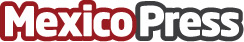 Lioc Editorial ayuda a afrontar la crisis al lado de los emprendedores Tomás Gracia y Sergio VeintemillaLa editorial colabora con Tomás Gracia, especialista en ventas y negocios digitales, y Sergio Veintemilla, formador y 'coach', que unen su experiencia y sus talentos en una formación gratuita de siete días para aprender a ganar posicionamiento y a aumentar clientes e ingresosDatos de contacto:Isabel LucasActualidad del Emprendedor+34672498824Nota de prensa publicada en: https://www.mexicopress.com.mx/lioc-editorial-ayuda-a-afrontar-la-crisis-al Categorías: Comunicación Marketing Emprendedores E-Commerce http://www.mexicopress.com.mx